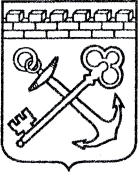 АДМИНИСТРАЦИЯ ЛЕНИНГРАДСКОЙ ОБЛАСТИКОМИТЕТ ПО СОХРАНЕНИЮ КУЛЬТУРНОГО НАСЛЕДИЯ ЛЕНИНГРАДСКОЙ ОБЛАСТИПРИКАЗ«___»____________2021 г.                                                                №_______________Санкт-ПетербургОб отказе во включении в Перечень выявленных объектов культурного наследия, расположенных на территории Ленинградской области, объекта, обладающего признаками объекта культурного наследия,                             «Царскославянская больница Ольгинского приюта трудолюбия», расположенного по адресу: Ленинградская область, Гатчинский муниципальный район, Пудомягское сельское поселение, д. Покровская, д. 4 В соответствии со ст. ст. 3, 9.2, 16.1 Федерального закона от 25 июня 2002 года № 73-ФЗ «Об объектах культурного наследия (памятниках истории                             и культуры) народов Российской Федерации», Порядком организации работы                      по установлению историко-культурной ценности объекта, обладающего признаками объекта культурного наследия, утвержденным приказом Комитета от 24 июля 2017 года № 01-03/17-64, на основании заключения комиссии по установлению историко-культурной ценности объектов, обладающих признаками объекта культурного наследия, от 21.06.2021.п р и к а з ы в а ю:Отказать во включении в Перечень выявленных объектов культурного наследия, расположенных на территории Ленинградской области, объекта, обладающего признаками объекта культурного наследия, «Царскославянская больница Ольгинского приюта трудолюбия», расположенного по адресу: Ленинградская область, Гатчинский муниципальный район, Пудомягское сельское поселение, д. Покровская, д. 4.Исключить объект, указанный в пункте 1 настоящего приказа, из списка объектов, обладающих признаками объектов культурного наследия.Направить заявителю в порядке и сроки, установленные действующим законодательством, уведомление о принятом решении.Ответственным за исполнение пунктов 2, 3 настоящего приказа назначить главного специалиста отдела по осуществлению полномочий Ленинградской области комитета по сохранению культурного наследия Ленинградской области, курирующего Гатчинский муниципальный район в сфере охраны объектов культурного наследия регионального значения и выявленных объектов культурного наследия.Контроль за исполнением настоящего приказа оставляю за собой.Настоящий приказ вступает в силу со дня его официального опубликования.Заместитель Председателя Правительства Ленинградской области – председатель комитета 	                                                                                   В.О. Цой